ORÇAMENTO (439/23)Dados da empresa:Firma Proponente: .....................................................................................................................................................Endereço: ..................................................................................................................................................................Cidade: ..................................Estado:................CEP:............................Telefone:....................................................CNPJ: ………………................……Insc. Estadual: ..................... Insc. Municipal:...................................................E-mail:  ...............................................................................................................Contato:........................................Dos preços:             Para tanto, nos propomos a fornecer os materiais / executar os serviços pelos preços unitários constantes da planilha de quantitativos e preço global de: R$___________________(__________________________________________________________).Declaro que os serviços e materiais oferecidos nesta Proposta Comercial proc. 439/23 atendem as especificações mínimas solicitadas e estão de acordo com todas as normas e disposições dos órgãos reguladores vigentes e que nos responsabilizamos pelos dados fornecidos a CÂMARA MUNICIPAL DE RESENDE – CMR/RJ, assim como por sua fidedignidade.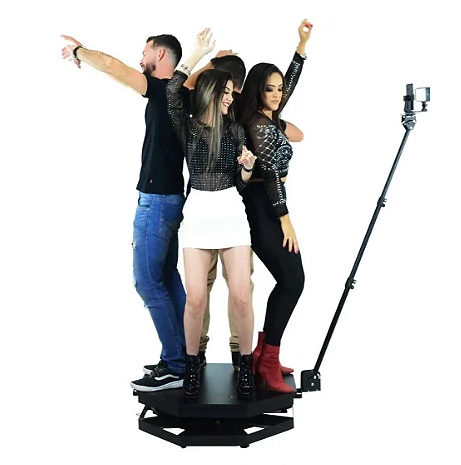 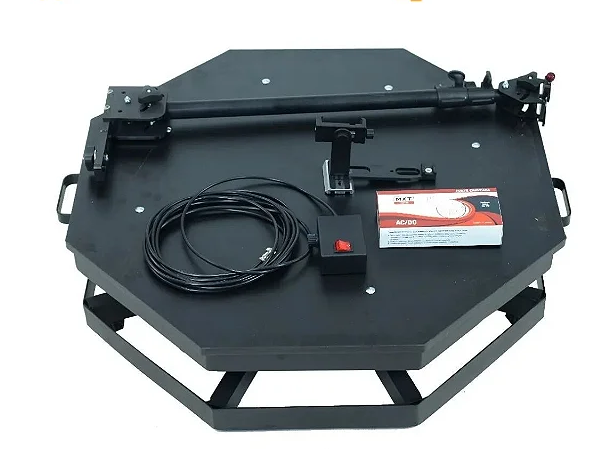                                                            Data:   _______/____/________.                     Assinatura:_____________________________				       Carimbo ou Nome Legível:ItemEspecificaçãoUnid.Quant.Valor Unit.Valor Total1AQUISIÇÃO DE PHOTOBOOTHUn1